ZESPÓŁ SZKÓŁ NR 2 W NAŁĘCZOWIE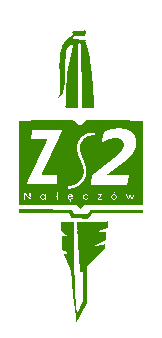 ul. Prusa 1324-140 Nałęczówhttp://zs2.naleczow.pl/  e- mail: sekretariat@zeromskilo.pl    tel. 81 50 14 728  kom. 669 601 777Nałęczów, dn. ………………………………………..PODANIE O REZYGNACJĘ Z MIESZKANIA W  INTERNACIEInformuję, że od dnia ………………………………………………….. moja córka/syn ……………………………………………………………………………………….. rezygnuje z mieszkania 
w internacie. Od tego czasu biorę za córkę/syna pełną odpowiedzialność.…………………………………………………………………………..
(czytelny podpis rodzica/opiekuna prawnego)